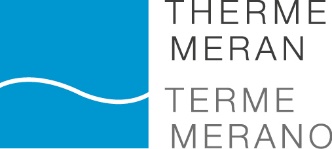 Alto Adige. Tante attività anche per le famiglie che si godono l’estate a Terme Merano.   VIVERE IL PARCO DI TERME MERANOTra massaggi outdoor, brunch e aperitivi al Bistro con vista sulle piscine. Nuovo Shop alle Terme Merano. In estate l’attrazione principale delle Terme Merano è il Parco. Nel prato curato le piscine accolgono chi cerca relax e benessere, tra lettini al sole e angoli d’ombra per il riposo. Il Bistro in piazza Terme e il Self service nel Parco permettono di dedicarsi una pausa golosa, mentre sul finire della giornata ci si può godere un aperitivo con vista sul gruppo del Tessa. Anche le famiglie e i bambini, grazie ad ambienti adatti pensati per loro, trovano la perfetta combinazione tra divertimento per i più piccoli e relax per i grandi. Piscine e giochi per i bambiniI piccoli ospiti hanno un ambiente tutto per loro nel Parco delle Terme Merano. In posizione defilata dove i piccoli possono giocare e divertirsi senza paura di disturbare chi cerca il relax, si trova una piscina esterna con scivolo colorato e area giochi attrezzata. Qui i bambini possono divertirsi in perfetta sicurezza, tra altalene, giostrine e giochi a molla, all’ombra degli alberi. Inoltre durante l’estate viene organizzato un programma di animazione per tutti i piccoli che si trovano alle Terme Merano con attività divertenti, giochi e possibiltà di socializzazione. Se il tempo non dovesse essere dei migliori, in sala bagnanti c’è la piscina interna per bambini con fiori colorati alti un metro, giochi e spruzzi d’acqua, bolle ed effetti di luce che divertono i piccoli ospiti, a loro agio e in perfetta sicurezza grazie a una profondità d’acqua massima di 30 cm. Vicino alla vasca, due aree dedicate permettono ai genitori di rilassarsi mantenendo il contatto visivo con i figli. Le famiglie possono scegliere lo speciale Biglietto famiglia estate al prezzo vantaggioso di 50 euro per 3 persone, 2 adulti e un bambino sotto 14 anni.Estate nel parco, tra massaggi e aperitiviPer iniziare nel modo giusto la giornata, anche in famiglia, si può scegliere il pacchetto Brunch & Terme: colazione e ingresso giornaliero alle piscine. Da lunedì a sabato dalle 9 alle 11.30 ci si può dedicare una colazione ricca con cornetto, pane e marmellata, frutta, yogurt e muesli, noci, pancetta e formaggio, salmone e uova. Con ingresso giornaliero Terme, da 45 euro a persona.  Per il pranzo, la soluzione più green per stare a contatto con la natura è il Self service nel Parco che mette a disposizione piatti saporiti e freschi, mentre sul finire della giornata ci si può dedicare un aperitivo con vista sulle piscine e sul gruppo del Tessa. Per chi è interessato a trascorrere il pomeriggio alle Terme, è a disposizione il pacchetto Aperitivo & Terme che permette di abbinare a cocktail e finger food un biglietto di ingresso valido per 5 ore. Il biglietto è disponibile da lunedì a venerdì dalle 16 alle 21, a partire da 24 euro. Il Parco è la location perfetta per il benessere. Oltre alle Relax Lounge che offrono uno spazio esclusivo per due, si può prenotare il Massaggio nel Parco che comprende sempre anche l’ingresso giornaliero alle piscine. Le formule sono due: il massaggio completo di 45 minuti al costo di 95 euro e il massaggio alla schiena di 20 minuti al costo di 59 euro. Un’esperienza di puro benessere, immersi nella natura. Nuovo Shop alle Terme MeranoInaugurato lo scorso aprile 2024 il nuovo Shop delle Terme Merano che assicura un’esperienza di shopping superiore, grazie a locali più spaziosi che permettono una migliore presentazione dei prodotti. Lo Shop ampliato è aperto al pubblico e invita a scoprire la varietà di prodotti di alta qualità e a trovare gli accessori perfetti per una giornata di relax alle Terme Merano.La responsabile dello Shop Mathilde Raich ha spiegato: “Ora abbiamo la possibilità di offrire una gamma più ampia di prodotti per soddisfare le esigenze dei nostri clienti, dai costumi da bagno alle infradito di moda, dai cappelli per la sauna alla crema solare”.Di successo anche lo Shop online dove acquistare comodamente da casa biglietti d’ingresso, buoni per trattamenti nella MySpa e prodotti della linea di cosmesi naturale. Tutti i pacchi vengono spediti naturalmente in modo sostenibile. Tra relax e passeggiate nella naturaTra le numerose proposte delle strutture partner delle Terme Merano, l’Hotel Sittnerhof**** propone il pacchetto “Let's relax”, valido per tutto il mese di agosto 2024. L’offerta comprende: 7 pernottamenti in mezza pensione con ricco buffet di colazione e menu serale a scelta di 5 portate, 1 ingresso alle Terme Merano, 1 massaggio completo (30 min.), noleggio gratuito biciclette, 1 navetta gratuita al Giardini di Castel Trauttmansdorff e 1 alla Passeggiata Tappeiner, 1 passeggiata guidata, Alto Adige Guest Pass. Il tutto a partire da 1.155 euro a persona. Come un anfiteatro disposto attorno al laghetto di ninfee, i Giardini di Castel Trauttmansdorff  comprendono ben 80 ambienti botanici di tutto il mondo, oltre a stazioni interattive, padiglioni artistici, punti panoramici e altre attrazioni. Molto apprezzata dalle famiglie e percorribile anche con i passeggini, la Passeggiata Tappeiner parte dal centro cittadino e costeggia per 4 km ca. il Monte Benedetto in leggera salita, fino al paese di Tirolo, un balcone panoramico su Merano. Il percorso è fiancheggiato da piante autoctone e mediterranee che danno la sensazione di trovarsi immersi in un parco. Info: Terme Merano, www.termemerano.it, tel. 0473.252000.Ufficio Stampa Studio Eidos di Sabrina Talarico, tel. 049.8910709 www.studioeidos.it